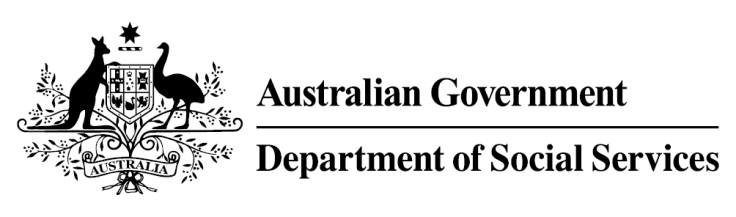 
Try, Test and Learn FundCarer Achievement PathwayWhat does the evidence tell us?More than 60 per cent of young carers have not studied beyond high school.On average, current young carers are expected to be on income support in 43 years over their lifetime.If nothing changes, almost 1,800 current young carers will remain on income support for the rest of their lives.What was Carer Achievement Pathway?A carer coordinator worked with young carers to help them identify and pursue career aspirations and develop action plans for the future. The coordinator helped carers identify the support services they needed, such as counselling or respite care and access those services.An online portal was developed to facilitate access to services. During development the project worked with carers to identify the sorts of services they need and how to best access them.What were we trying to achieve? We were trying to harness the expertise of others to help young carers develop their careers and access the support they need. How was this initiative new and innovative?Combining both a carer coordinator and a new online portal that complemented Carer Gateway to provide more extensive, multi-channel support than existing programs. The development phase of the project was designed to identified new and innovative ways to help young carers meet their needs.